МУНИЦИПАЛЬНОе БЮДЖЕТНОе ОБЩЕОБРАЗОВАТЕЛЬНОе УЧРЕЖДЕНИеОСНОВНая ОБЩЕОБРАЗОВАТЕЛЬНая ШКОЛа ДЛЯ УЧАЩИХСЯ С ОГРАНИЧЕННЫМИ ВОЗМОЖНОСТЯМИ ЗДОРОВЬЯ №45 г.ТОМСКАИнтегрированное коррекционно – развивающее занятие во 6-а/7-а классе для детей со сложной структурой дефекта  «Веселые деньки»Бердник В.А., учитель в классе со сложной структурой дефектаЦель: совместная стимуляция развития всех сторон психики, речи и моторики.Задачи: Образовательные:обобщить и систематизировать знания детей; уточнить признаки;закрепить знания о сезонной одежде и забавах;активизировать словарь по данной теме; учить составлять рассказ-описание;различение мужских и женских имен и подбор имени мальчика и девочки;последовательно пересказывать  текст с опорой на предметные картинки, слова-действия.Коррекционно – развивающие:развивать внимание, память, ассоциативное мышление, мелкую моторику;закрепить правильное произношение поставленных звуков;развивать умение слушать и понимать других;- развивать умение высказывать своё предположение на основе работы с речевым материалом;формировать мотивацию к обучению и целенаправленной познавательной деятельности;развитие опосредованного запоминания;формирование у учеников навыков самоконтроля.Воспитательные:воспитывать любовь к зиме и ее забавам;воспитывать интерес к изучаемой  теме;формировать установки на здоровый образ жизни и реализации в реальном поведении.Оборудование: сюжетная картина формата А3, индивидуальные сюжетные картинки по количеству учеников, индивидуальные слова-карточки (для составления предложений), использование ИКТ, картинки для артикуляционной гимнастики, лотки с карточками.Словарная работа: забавляются (играют).На занятии используются технологии: индивидуально – дифференцированного подхода, игровые. Дима Б. в силу своих потенциальных возможностей все задания выполняет в сопряженном режиме. Организационный момент. Занятие в круге «Снежок» Цель: формирование коммуникации между детьми класса, учителем – логопедом, учителем класса, стимуляция сенсорного восприятия и тактильного восприятия; активизация зрительного и слухового внимания; развитие эмоционально-волевой деятельности и подражания.Встали дети в кружок, Увидали снежок: - Кому дать? Кому дать?Кому снежок передать?Дети передают «снежок» из ваты, называя имя ребенка: «Передаю снежок Захару» и т.д.Артикуляционная гимнастика (с использованием картинок) и дыхательная.Цель: вырабатывать правильные, полноценные движения и определённые положения органов артикуляции, необходимые для правильного произношения звуков;«Щенок»Улыбается щенок,Зубки напоказ.Я бы точно так же смогВот, смотри. Сейчас.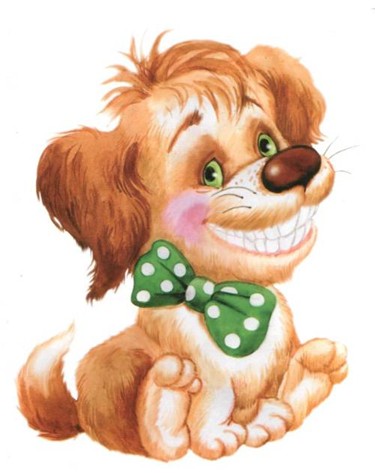 «Слоник»Хоботок слоненок тянет,Он вот-вот банан достанет.Губки в трубочку сложи,И слоненку покажи.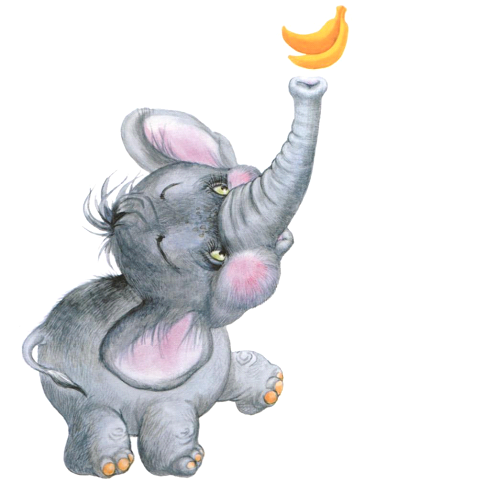 «Часики»Язык, как маятник часов,Качаться вновь и вновь готов.Котенок улыбается,Он, как и, ты старается.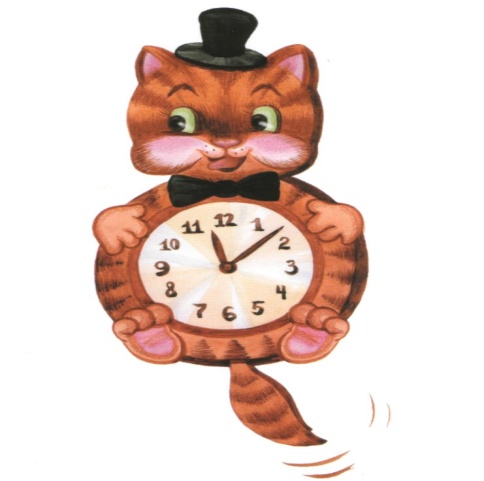 «Качели»Выши дуба, выше ели,На качелях мы взлетели.А скажите, вы б сумелиЯзычком «качать качели»?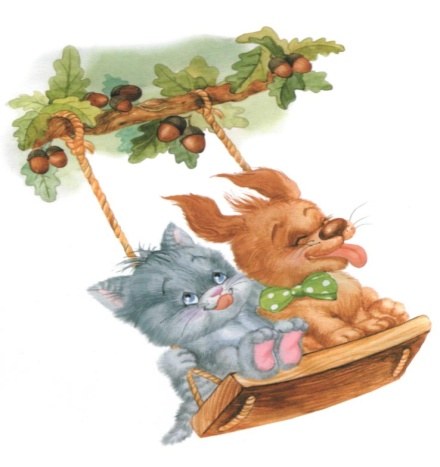 «Белка»Белка щелкает орешкиОбстоятельно, без спешкиУпираем язычокВлево - вправо, на бочок.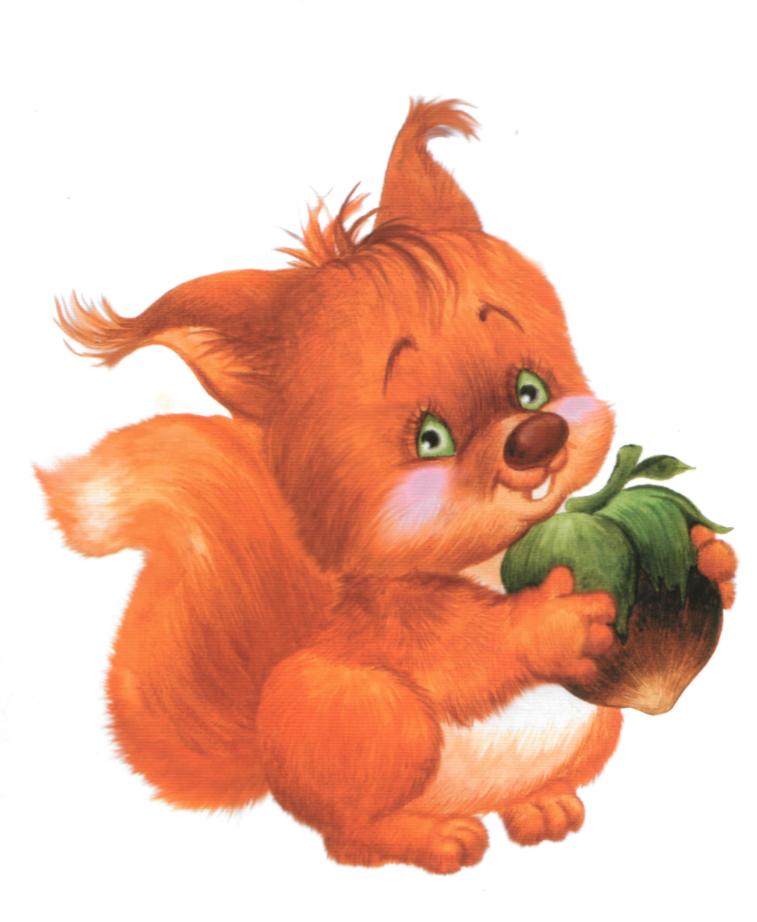 «Хомяк»Хомячок надует щечки,У него зерно в мешочкахМы надуем щечки тоже,Хомячку сейчас поможем.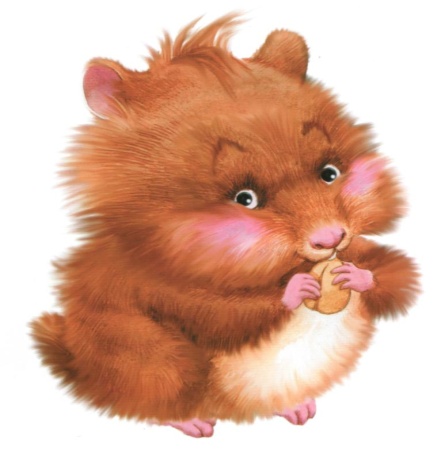 Цель: вырабатывать сильную воздушную струю.Упражнение  на дыхание. «Ветер».«Наступила зима, стало холодно, подул северный ветер».И.п. стоя, руки на поясе. Сильный вдох через нос, далее медленный выдох через рот. В момент выдоха воздушная струя прерывается пальцем, для того чтобы получился звук штормового ветра.Проговаривание чистоговорок.Ма-ма-ма-у нас зима.Да – да – да – наступили холода.Ло – ло – ло – мы наденемся тепло.Ры – ры – ры – мы катаемся с горы.Называние признаков зимы Цель: систематизировать знания детей о времени года.Предлагаем детям вспомнить признаки зимы. При выполнении задания помогать подбирать слова - действия к предметам и составлять простое предложение. Дима Б. (технология индивиуально - дифференцированного подхода.)- А какое сейчас время года?Повторение признаков зимы. (Наступила зима. Выпал снег. Стало холодно. Дети надели теплую одежду.).Объявление темы занятия Работа над сюжетной картиной «Веселые деньки»Прочитать имена, дифферецировать имена мальчиков и девочек. Подобрать имена детям, изображенных на картине, используя слова - карточки. (Называть детей, изображенных на картине по именам (мальчиков и девочек) и прикрепить карточку с именем на картину.)- Кто это? (девочка)- Какое имя ей выберем? Подвижная игра «Забавы детей»- Делайте вместе со мной. Лепим снеговика: маленький ком, средний ком, большой ком; покатили его. Слепим снежок, бросим. Катаемся на лыжах. Катаемся на санках, едем с горы.Составление предложений по сюжетной картине «Веселые деньки».Цель: обучать составлять рассказ по опорным картинкам.Особое внимание оказывать Диме Б. (индивидуально - дифференцированный подход).- Давайте расскажем, что делают дети. Вы уже дали им имена. Что делает Маша? Что делает Даша? Что делает Дима? Что делает Захар? Что делают дети?Составление предложений с помощью опоры (слова - карточки) хорошо читающие дети составляют предложения из карточек-слов, а читающие с помощью, выбирают карточку с предложением, на которых нет имени, так как имена уже подобраны. После того как учащиеся составят предложение, карточки убираются, остаются только карточки с именами. На правую сторону доски переносятся карточки со словами – действиями.Физминутка «Снеговик» с использованием ИКТЦель: развивать общую моторику. Способствовать снятию мышечного напряжения.Устное проговаривание рассказа «Веселые деньки» с помощью карточек со словами – действиями.- Как дети забавляются зимой? (Катаются на санках, на лыжах, на коньках. Лепят снеговика. Бросаются снежками.) Что значит забавляются? То есть играют. А когда дети, забавляются, играют, им весело или грустно? Почему веселые деньки?9. Заучивание стихотворения о зиме.Цель: развивать слуховую память.Всё бело, бело, бело,Много снега намело.Вот веселые денькиВсе на лыжи и коньки.11.Итог Дети загибают пальчики и перечисляют выполненные задания.- Что сегодня делали на занятии?12.  Релаксация- Цель - предупреждение состояния переутомления, снятие физического напряжения с использованием ИКТ.